Загадки по гигиене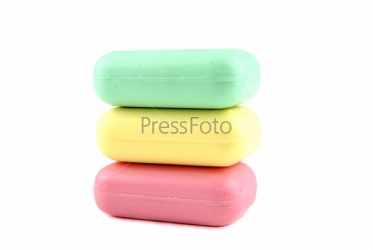 Ускользает как живое,Очень юркое такое.Белой пеной пенится, Руки мыть не ленится. (Мыло)     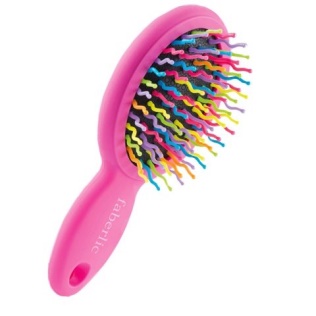 Мы ей пользуемся часто,Хоть она, как волк, зубаста.Ей не хочется кусать,Ей бы зубки почесать.  (Расческа) 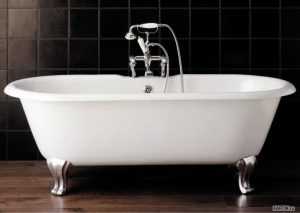 Плещет теплая волнаВ берегах из чугуна.Отгадайте,вспомните:Что за море в комнате? (Ванна) 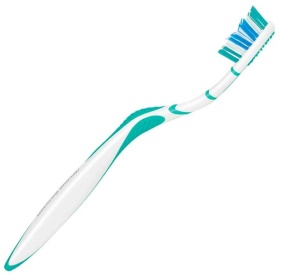 Костяная спинка,Жесткая щетинка, С мятной пастой дружит,Нам усердно служит. (Зубная щетка) 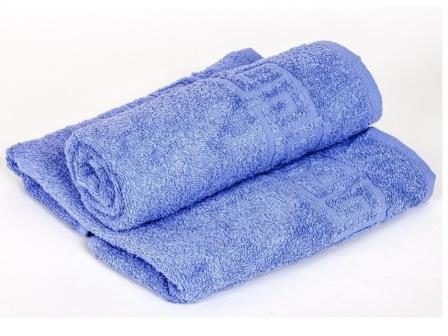 Вытираю я, стараюсь,После бани паренька.Все намокло, все измялось -Нет сухого уголка. (Полотенце)На стене висит, болтается,Всяк за него хватается. (Полотенце) 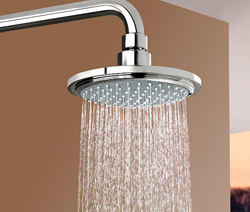 Дождик тёплый и густой,Этот дождик не простой:Он без туч, без облаковЦелый день идти готов. (Душ) Серебряная труба,Из трубы – вода,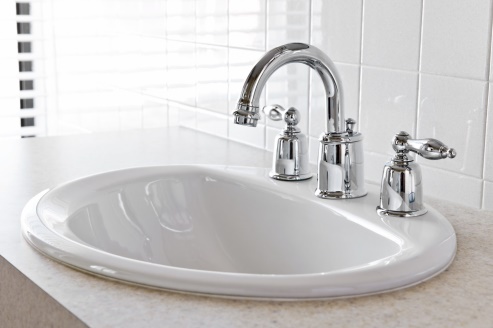 Вода бежит и льётсяВ белизну колодца,На трубе – два братца,Сидят да веселятся.Один в кафтане красном,Второй – в голубом,Оба друга-братаЗаведуют водой. (Раковина и кран) И сияет, и блестит,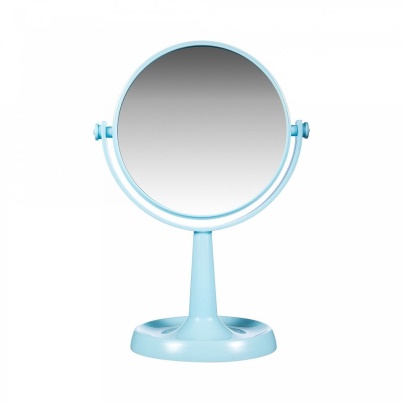 Никому оно не льстит, -А любому правду скажет -Всё как есть ему покажет. (Зеркало) 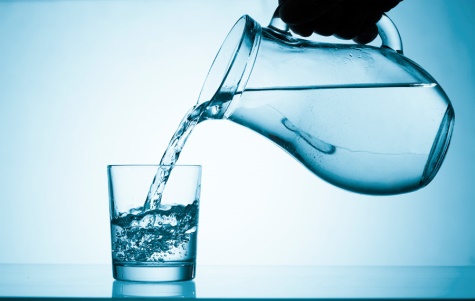 Мною можно умываться.Я умею проливаться.В кранах я живу всегда.Ну, конечно, я — (Вода) 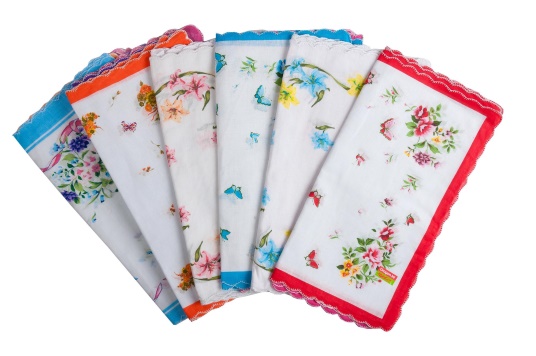 Лёг в карман и караулю –Рёву, плаксу и грязнулю.Им утру потоки слёз,Не забуду и про нос. (Носовой платок) 